Children’s Registration Form (under 16 years old)REGISTRATION TIME: WEDNESDAY & THURSDAY 2:00pm- 6:00pmDear Patient,Thank you for applying to register with Crouch Hall Road Surgery as a new or returning patient. Please see you are in within our catchment area. If you are outside of our catchment area please arrange to speak to the practice Manager regarding your registration. 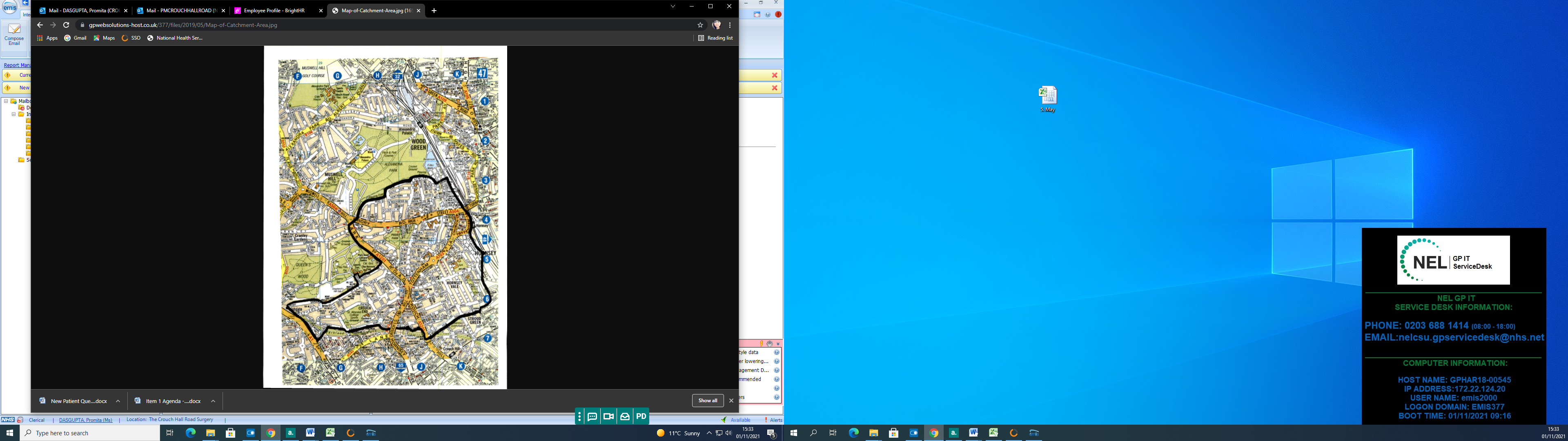 In order for your application to be processed accordingly, can you provide the following:Completed NHS GMS1 registration form AttachedCompleted New Patient Health Questionnaire AttachedProof of Photographic I.D: PassportChildren (up to the age of 16), can only be registered if their parent/ guardian is registering or registered here.All children registering must supply their Red Book showing the child’s name and NHS number. (Failure to supply immunisation history may delay your registration).Please bring all your current medication or your repeat prescription sheet with you for your first appointment.We ask all patients for etiquette within the practice, which means patients must:Cancel appointment if you cannot attendCall to let us know if you are running late- any longer than 10 minutes late you will not be seen.Notify us immediately when there are changes in details such as names, address, and contact details.Adhere to practice Zero Tolerance PolicyAdhere to practice complaints and compliments policy.NEW PATIENT APPLICATION TO JOIN THE PRACTICE LISTWelcome to Crouch Hall Road Surgery. Please complete this application form so we can trace your medical notes and meet your health needs efficiently.  You will need to bring proof of identification (eg passport, photo driving licence) and proof of residency (eg a utility bill dated in the last 3 months) with this form for us to see. When you have registered we will arrange an appointment with a Practice Nurse for your New Patient Health Check. Please note that all staff working for the NHS has a legal duty to keep information about you confidential.   PATIENT DETAILS:     Title: Mr  Mrs  Ms  Miss  Other ……………………   Gender: Male   Female  Transgender  Gender Fluid    Full Name: ………………………………………………….. Marital Status: …………….…Maiden Name: …………...…………….Date of Birth: ………………………………… Place of birth:…………………………First Language:………………………………. Home Phone Number: ……………………………….  Mobile Number: ………………………..……… (We will use this to send appointment reminders)   Email Address:………………………………….......................................Next of Kin’s Name ………………………………..………….… Next of Kin’s telephone number:…………..……………………… Next of Kin’s relationship to you: …………..……………………………………………………………………………………………..Current Address ….……………….……………………………..…………………………………………………………………………Post Code:….………..............................................Please list other residents of your home who are registered with us (Name and DOB): ……………………………………………………………………….………........................................................................................……………………………………………………………………….………........................................................................................Would you like to register for online access? Yes / No Please ask at reception for log on details once registered.(Please complete Box 15)Ethnicity: (please tick)Ethnic Category Refused   Is someone looking after you?Let us know if a family member, friend, or neighbour looks after you. If yes, they are your carer. You are welcome to invite your carer to accompany you to visits at the practice.Carer’s name:………………………..…………………..……. Carer’s telephone number:……………….……………….…….…....  Carer’s relationship to you:…………………………...…... Carer’s address: ……………………….…….…...................................Your Medical BackgroundPlease state any allergies and sensitives you have to medicines, food and dressings (i.e. penicillin, aspirin, plasters, nuts, bee stings etc.): ……………………………….….……………….…….…....……………….………………………………………………….…….…....   Please state any mental disabilities you have:……………………………….….……………….…….…....……………….………………………………………………….…….….... What chronic medical conditions do you have? Please select all that applyCurrent MedicationPlease list any tablets, medicines or other treatments you are currently taking/ undertaking: …………………………………….…………………………………….……………………………………….………………………………………………….....…………...…………………………………….……………………………………….………………………………………………….....…………...Are you able to take your own medicines?   Yes  NoIf no please give details e.g. swallowing or opening containers: ……………………………………….…………………………….We provide electronic presciring (EPS), which means your prescriptions are send via computer to your choice of pharmacy, ready for your collection.Would you like to select your pharmacy to collect your prescriptions from? Yes  NoIf yes what is the name and address of this pharmacy? …………………………………….…………………………………………………………………………….……………………………………….………………………………………………….....…………...Family HistoryAre there any serious diseases such as e.g. Diabetes, Asthma, Thyroid disorder, Stroke, COPD, Heart attack, Cancer, high blood pressure that affect your parents, brothers, sisters or children?Sharing your medical recordMedical record sharing allows your complete GP medical record to be made available to authorise healthcare professionals involved in your care. You will always be asked your permission before anybody looks at your shared medical record.If you do not want to share your GP record tick here:   Summary Care record contains details of your key health information- medications, allergies and adverse reactions. They are accessible to authorised healthcare staff in A&E Departments throughout England. You will always be asked your permissions before anybody looks at your summary care record.If you do not want to have a summary care record tick here: Remaining AUDIT C questionsScoring: 0 – 7 Lower risk 8 – 15 Increasing risk16 – 19 Higher risk 20+ Possible dependenceThe Crouch Hall Road Surgery	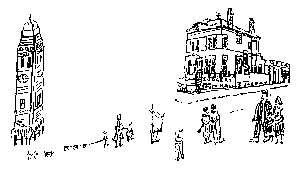 48 Crouch Hall Road	London N8 8HJ	Tel: 020 8340 5952	Fax: 020 8340 3384Email: crouchhallroadsurgery@nhs.netWeb: www.crouchhallroadsurgery.nhs.ukWhiteBritishIrishAny other white backgroundBlack or Black BritishCaribbeanAfricanAny other black backgroundMixedWhite & Black CaribbeanWhite & Black AfricanWhite & AsianAny other mixed backgroundAsian or Asian British IndianPakistaniBangladeshiAny other Asian backgroundOther Ethnic GroupsChineseAny other ethnic group Yes NoDiabetesType 2 DiabetesHypertensionEpilepsyHeart DiseaseMental HealthCOPD /Emphysema AsthmaCancer (please state)…………………………………….……Cancer (please state)…………………………………….……Other (Please state)…………………………………….……...Other (Please state)…………………………………….……...Family MemberHealth ProblemYear of Death(if appropriate)FatherMotherQuestionsScoring SystemScoring SystemScoring SystemScoring SystemScoring SystemYour ScoreQuestions01234Your ScoreHow often do you have a drink containing alcohol?NeverMonthlyor less2 - 4 times per month2 - 3 times per week4+ times per weekHow many units of alcohol do you drink on a typical day when you are drinking?1 -23 - 45 - 67 - 810+How often during the last year have you found that you were not able to stop drinking once you had started?NeverLess than monthlyMonthlyWeeklyDaily or almost dailyHow often during the last year have you needed an alcoholic drink in the morning to get yourself going after a heavy drinking session?NeverLess than monthlyMonthlyWeeklyDaily or almost dailyHow often during the last year have you had a feeling of guilt or remorse after drinking?NeverLess than monthlyMonthlyWeeklyDaily or almost dailyHave you or somebody else been injured as a result of your drinking?NoYes, but not in the last yearYes, during the last year